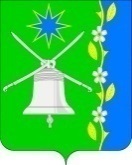 СОВЕТ НОВОБЕЙСУГСКОГО СЕЛЬСКОГО ПОСЕЛЕНИЯ
ВЫСЕЛКОВСКОГО РАЙОНА 35 сессия 4 созываРЕШЕНИЕот 22.12.2022.                                                                                           № 7-157станица НовобейсугскаяО внесении изменений в решение Совета Новобейсугского сельского поселения Выселковского района от 14 октября 2021 года №2-13 «Об утверждении Положения о публичных слушаниях в Новобейсугском сельском поселении Выселковского района»В соответствии с Федеральным законом от 06 октября 2003года  № 131-ФЗ «Об общих принципах организации местного самоуправления в Российской Федерации», постановлением Правительства Российской Федерации от 03 февраля 2022 года № 101 «Об утверждении Правил использования федеральной государственной информационной системы «Единый портал государственных и муниципальных услуг (функций)», Уставом Новобейсугского сельского поселения Выселковского района, Совет Новобейсугского сельского поселения Выселковского района  р е ш и л:1. В приложение решения Совета Новобейсугского сельского поселения Выселковского района от 14 октября  2021 года №2-13 «Об утверждении Положения о публичных слушаниях в Новобейсугском сельском поселении Выселковского района» (далее-Положение) внести следующие изменения:1) пункт 5 статьи 5 главы 2 Положения после слов «если иное не предусмотрено действующим законодательством» дополнить текстом следующего содержания: «,а также размещению на Едином портале государственных и муниципальных услуг (функций) в порядке, установленном Постановлением Правительства Российской Федерации от 03 февраля 2022 года № 101.».2) статью 7 главы 3 Положения дополнить пунктом 6.1 следующего содержания:«6.1. Порядок использования федеральной государственной информационной системы «Единый портал государственных и муниципальных услуг (функций)» в целях организации и проведения публичных слушаний с участием жителей Новобейсугского сельского поселения Выселковского района.1). Для размещения материалов и информации, указанных в пункте 3 статьи 5 настоящего Положения, обеспечения возможности представления жителями Новобейсугского сельского поселения Выселковского района своих замечаний и предложений по проекту муниципального правового акта, а также для участия жителей Новобейсугского сельского поселения Выселковского района в публичных слушаниях с соблюдением требований об обязательном использовании для таких целей официального сайта может использоваться федеральная государственная информационная система «Единый портал государственных и муниципальных услуг (функций)» (далее - Единый портал), порядок использования которой для целей настоящей статьи устанавливается постановлением  Правительства  Российской  Федерации  от  03  февраля 2022№ 101 «Об утверждении Правил использования федеральной государственной информационной системы «Единый портал государственных и муниципальных услуг (функций)».2). Единый портал может быть использован в целях размещения материалов и информации, указанных в абзаце первом части 4 статьи 28 Федерального закона №131-ФЗ, для заблаговременного оповещения жителей Новобейсугского сельского поселения Выселковского района о времени и месте проведения публичных слушаний, обеспечения возможности представления жителями Новобейсугского сельского поселения Выселковского района своих замечаний и предложений по вынесенному на обсуждение проекту муниципального правового акта, а также для участия жителей Новобейсугского сельского поселения Выселковского района в публичных слушаниях в соответствии с частью 4 статьи 28 Федерального закона №131-ФЗ и для опубликования (обнародования) результатов публичных слушаний, включая мотивированное обоснование принятых решений.3). В целях организации и проведения публичных слушаний на едином портале используется платформа обратной связи единого портала в соответствии с установленными оператором единого портала технологическими регламентами, размещаемыми на технологическом портале в информационно-телекоммуникационной сети «Интернет» по адресу https://pos.gosuslugi.ru/docs/.4). Размещение на едином портале материалов и информации, указанных в абзаце первом части 4 статьи 28 Федерального закона №131-ФЗ, в целях оповещения жителей Новобейсугского сельского поселения Выселковского района осуществляется уполномоченным сотрудником органа местного самоуправления с использованием личного кабинета органа местного самоуправления в соответствующем разделе платформы обратной связи единого портала (далее - личный кабинет органа) заблаговременно, но не позднее 30 дней до дня их проведения.5). Замечания и предложения по вынесенному на обсуждение проекту муниципального правового акта могут быть представлены жителям Новобейсугского сельского поселения Выселковского района с использованием единого портала с даты опубликования органом местного самоуправления сведений в соответствии с подпунктом 4 пункта 6.1. настоящей статьи путем направления замечаний и предложений по вынесенному на обсуждение проекту муниципального правового акта, а также сведений о своих фамилии, имени, отчестве (при наличии), реквизитах основного документа, удостоверяющего личность гражданина, дате рождения и адресе регистрации по месту жительства жителя Новобейсугского сельского поселения Выселковского района.Замечания и предложения по вынесенному на обсуждение проекту муниципального правового акта направляются в личный кабинет органа. Орган местного самоуправления Новобейсугского сельского поселения Выселковского района обрабатывает поступившие замечания и предложения по вынесенному на обсуждение проекту муниципального правового акта с использованием личного кабинета органа.6). Результаты публичных слушаний и мотивированное обоснование принятых решений публикуются уполномоченным сотрудником органа местного самоуправления Новобейсугского сельского поселения Выселковского района в соответствующем разделе платформы обратной связи единого портала для ознакомления жителей Новобейсугского сельского поселения Выселковского района в срок не позднее 7 дней со дня окончания публичных слушаний.».2.	Настоящее решение обнародовать и разместить на официальном сайте администрации Новобейсугского сельского поселения Выселковского района в сети Интернет.Контроль за выполнением настоящего решения оставляю за собой.Решение вступает в силу со дня его официального обнародования.Глава Новобейсугскогосельского поселенияВыселковского района                                                                     В.В.Василенко